Cvičení 14: Tvorba dashboardu s dynamickým grafemzačátečník, mírně pokročilýÚKOL: 	Z výchozích dat vytvořte dynamický graf v dashboardu pro firemní prezentaci. Na listu vyberte v příslušných buňkách rok a měsíc, aby byl graf automaticky přepočítatelný.POTŘEBNÉ ZNALOSTI:Funkce KDYŽFunkce NEDEFTvorba a úpravy grafůPřesun grafuOvěření datTIP PRO POKROČILÉ: 	Listy s daty můžete skrýt.VÝCHOZÍ DATA:	Soubor „14 - Dashboard - Zdroj.xlsx“UKÁZKA ŘEŠENÍ:	Soubor „14 - Dashboard - Řešení.xlsx“DOPORUČENÝ POSTUP:ÚvodMáte výchozí tabulku s daty.List pro dashboardVytvořte list, který bude sloužit jako dashboard, který bude obsahovat pole pro výběr roku a měsíce.VýpočetVyužitím funkcí KDYŽ a NEDEF na základě výběru roku a měsíce v listě s dasboardem vytvořte na novém listě výpočtovou tabulku. GrafZ výpočtové tabulky vytvořte graf, který upravíte (stejné měřítko os) a přesunete na list s dashboardem.Tip pro pokročiléSkryjte listy s daty.Ukázka řešení: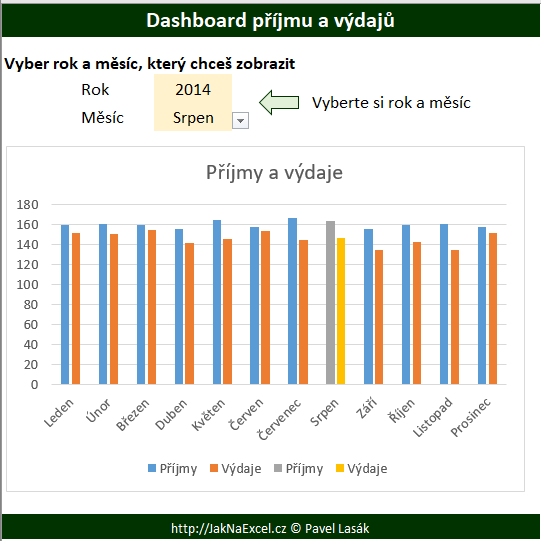 Další zdroje informací:http://office.lasakovi.com/excel/grafy/dynamicky-graf-zaklad-excel/http://office.lasakovi.com/excel/grafy/10-tipu-pro-excelentni-sexy-grafy-excel/http://office.lasakovi.com/excel/grafy/netradicni-grafy-v-ms-excelu/